             Membership Has Its PrivilegesThese benefits are available Only to Members of the Hobe Sound Chamber of Commerce FREE Recognition as a new member in the quarterly edition of The Pelican (distribution 5,800)FREE News & Press Releases posted on Chamber website – www.hobesound.orgFREE Listing and Link on the Chamber website ($175 value)Opportunity to upgrade your website ListingFREE Conference room and kitchen facilities available for you to meet with your staff and clientsFREE Notary Public servicesFREE New Member Orientation & NetworkingFREE Pelican newsletter mailed quarterly directly to you FREE News You Can Use e-newsletter weeklyAdvertisement opportunities in The Pelican newsletter (distribution 5,800) & Chamber Website Email advertising opportunities to over 800 contactsFREE Opportunity to participate in Hobe Sound’s Annual Christmas ParadeFREE Listing of career opportunities  FREE Business cards/brochures space available in the Chamber / Hobe Sound Welcome CenterFREE On-site Ribbon Cutting Ceremony and picture in The Pelican (distribution 5,800)Monthly networking opportunities at Luncheons, Business After Hours & Breakfasts for your entire staff Opportunity to showcase your business at the 2-day Festival of the Arts (30,000 attendees)FREE Leads and referrals by Chamber staff and volunteersDiscounted entrance to breakfasts and business after hours socialsFREE Alphabetical and industry listing in Preferred Business/Community Guide (distribution 5,000)Opportunity to advertise in the Preferred Business/CommunityFREE Membership decal for your storefront or business vehicleFREE Business counseling sessions provided by SCORE FREE access to Chamber’s Small Business Assistance Group providing small business owners with advice, resources and mentorships by privately meeting with a diverse committee of experienced business professionalsFREE attendance at Quarterly Coffee Talk Opportunity to learn communication and leadership skills through the Chamber-sponsored Toastmasters International Club, Hobe Sound ToastersVolunteer leadership opportunities on various committees throughout the yearNumerous promotional opportunities at Golf Tournament, Festival of the Arts, Christmas Parade & Progressive Dinner 50% discount on membership to BJ’s Wholesale Warehouse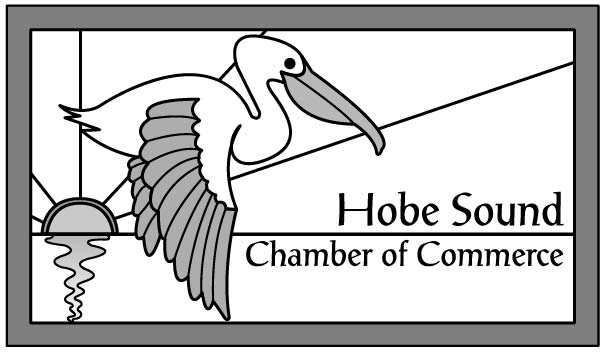 